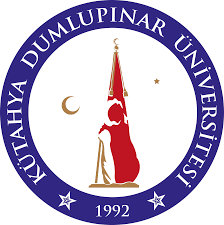 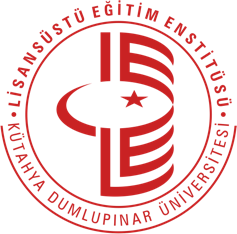 T.C.KÜTAHYA DUMLUPINAR ÜNİVERSİTESİLİSANSÜSTÜ EĞİTİM ENSTİTÜSÜPROJE BAŞLIĞI / KONUSU BİLDİRİM FORMUPROJE BAŞLIĞI / KONUSU BİLDİRİM FORMUÖĞRENCİ BİLGİLERİÖĞRENCİ BİLGİLERİÖĞRENCİ BİLGİLERİADI SOYADIÖĞRENCİ NOPROGRAMIDANIŞMANIPROGRAMA KAYIT TARİHİ TEZ BAŞLIĞI VE ONAYLARTEZ BAŞLIĞI VE ONAYLARTEZ BAŞLIĞI VE ONAYLARÖNERİLEN PROJE BAŞLIĞI ÖNERİLEN PROJE BAŞLIĞI ANAHTAR SÖZCÜKLERAnahtar Sözcükler:Anahtar Sözcükler:ANAHTAR SÖZCÜKLERÖĞRENCİNİN İMZASI:İMZASI:DANIŞMANINUNVANI, ADI-SOYADI:ONAYI:  UYGUNDUR /  UYGUN DEĞİLDİRTARİH:   İMZASI:UNVANI, ADI-SOYADI:ONAYI:  UYGUNDUR /  UYGUN DEĞİLDİRTARİH:   İMZASI: